 KALAMATA TRAVEL                                      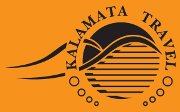 Tel. 2721020700 – Fax 2721026672                           e-mail:Ktravel1@otenet.grΚΑΛΑΜΑΤΑ 6-02-12Προς Γυμνάσιο ΜελιγαλάΥπ’όψιν Κου Διευθυντή ΡερέΘΕΜΑ : Προσφορά για ημερήσια εκδρομή των μαθητών Διαδρομή :Γυμνάσιο Μελιγαλά(Α’ και Β’ τάξη ): – Μελιγαλάς – Αθήνα( Μουσείο Ακρόπολης- Εμπορικό κέντρο MALL – Μελιγαλάς 29/02/2012, ημέρα Τετάρτη.ΤΙΜΗ  : 460 €  το πούλμαν 51 θέσεων –το ποσό που αντιστοιχεί σε κάθε μαθητή είναι 12,43 € περίπου (74 μαθητές).Το γραφείο μας αποδέχεται τους όρους που θέσατε για την σχολική σας εκδρομή.Στην τιμή περιλαμβάνεται: Μεταφορά με 2 πολυτελή, κλιματιζόμενα πoύλμαν 51 θέσεων.Ασφάλεια – ΕΥΡΩΠΑΙΚΗ  ΠΙΣΤΗ.Φ.Π.Α  13%Με εκτίμησηΓιαννακοπούλου Δήμητρα